Technikum Leśne w Warcinie im. prof. Stanisława Sokołowskiego 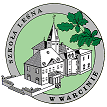 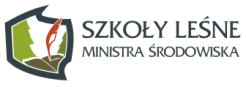 Wykaz podręczników dopuszczonych do użytku szkolnego przeznaczonych do kształcenia ogólnegoklasa IIb (ponadgimnazjalna) - rok szkolny 2020/2021 Lp. Przedmiot Tytuł podręcznika Wydawnictwo Autor Nr dopuszczenia 1.  Język polski Ponad słowami kl. I, cz. IINowa Era Małgorzata Chmiel Anna Równy 425/2/20121.  Język polski Ponad słowami kl. II, cz. INowa Era Małgorzata Chmiel Anna Równy 425/3/2013 2.Język niemiecki #trends 1 Podręcznik do języka niemieckiego dla liceów i techników + zeszyt ćwiczeńNowa EraAnna Życka, Ewa Kościelniak-Walewska, Andy Christian Körber, 970/1/20192.Język niemiecki#trends 2 Podręcznik do języka niemieckiego dla liceów i techników + zeszyt ćwiczeńNowa EraAnna Życka, Ewa Kościelniak-Walewska, Andy Christian Körber, 970/2/20193.  Matematyka MATeMAtyka 2  Podręcznik dla szkół ponadgimnazjalnychZakres podstawowy Nowa Era Wojciech Babiański Lech Chańko Joanna Czarnowska Grzegorz Janocha 378/2/2013/2015 3.  Matematyka MATeMAtyka 1  Podręcznik dla szkół ponadgimnazjalnychZakres podstawowyNowa Era Wojciech Babiański Lech Chańko Dorota Ponczek378/1/2011/20154.  Język angielski Longman Repetytorium MaturalnePearsonMarta Umińska, Bob Hastings, Dominika Chandler843/20174.  Język angielski Focus 2 second edition Student’s BookPearsonSue Kay, Vaughan Jones, Daniel BrayshawSPP 948/2/20195.  Język angielski w leśnictwieBasic forest vocabularyCentrum Informacji Lasów PaństwowychElżbieta Koc-6.  Religia Drogi Świadków Chrystusa w Świecie WAM Kraków Praca zbiorowa AZ-42-01/10-KR-6/13 7.  Etyka Etyka. Odkrywamy na nowo.OperonJakub Kapiszewski, Paweł Kołodziński408/2011 8.  Biologia Zakres rozszerzony Odkrywamy na nowo. Biologia 1Zakres rozszerzony Operon Dawid Kaczmarek Marek Pengal 446/1/2012/2015 9.Historia i społeczeństwoPoznać przeszłość. Ojczysty Panteon i ojczyste sporyNowa EraTomasz Maćkowski659/1/2013